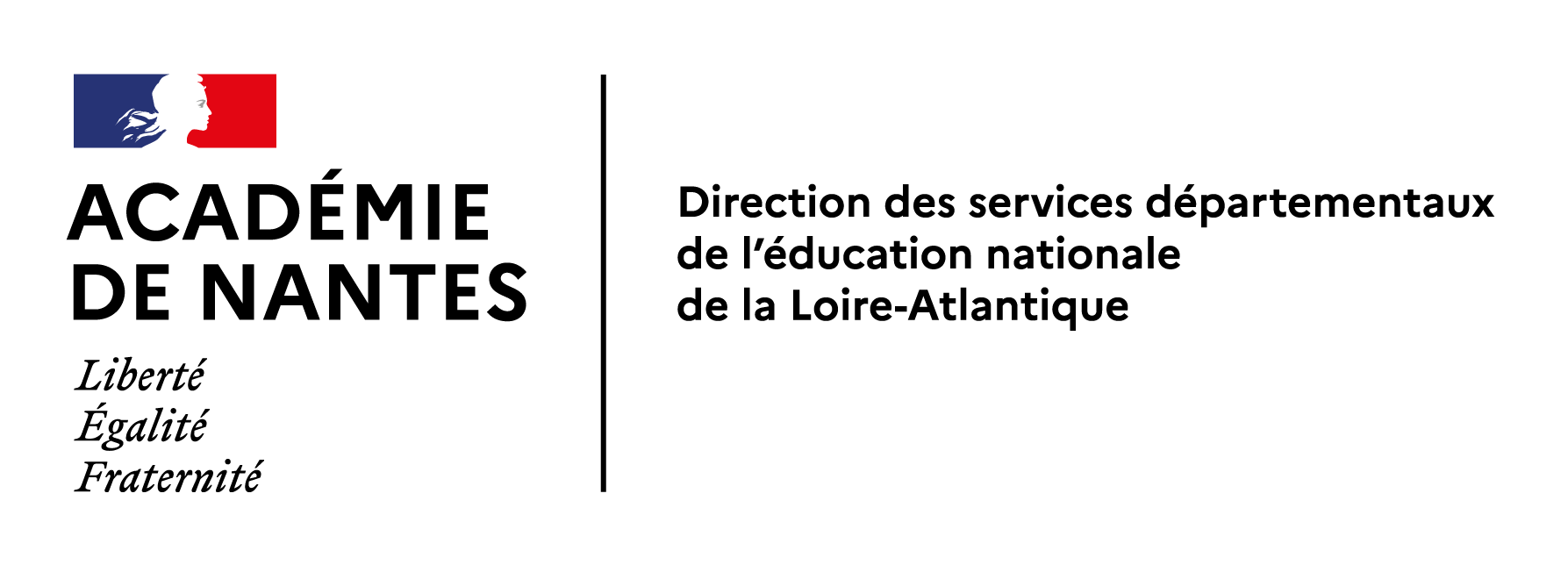 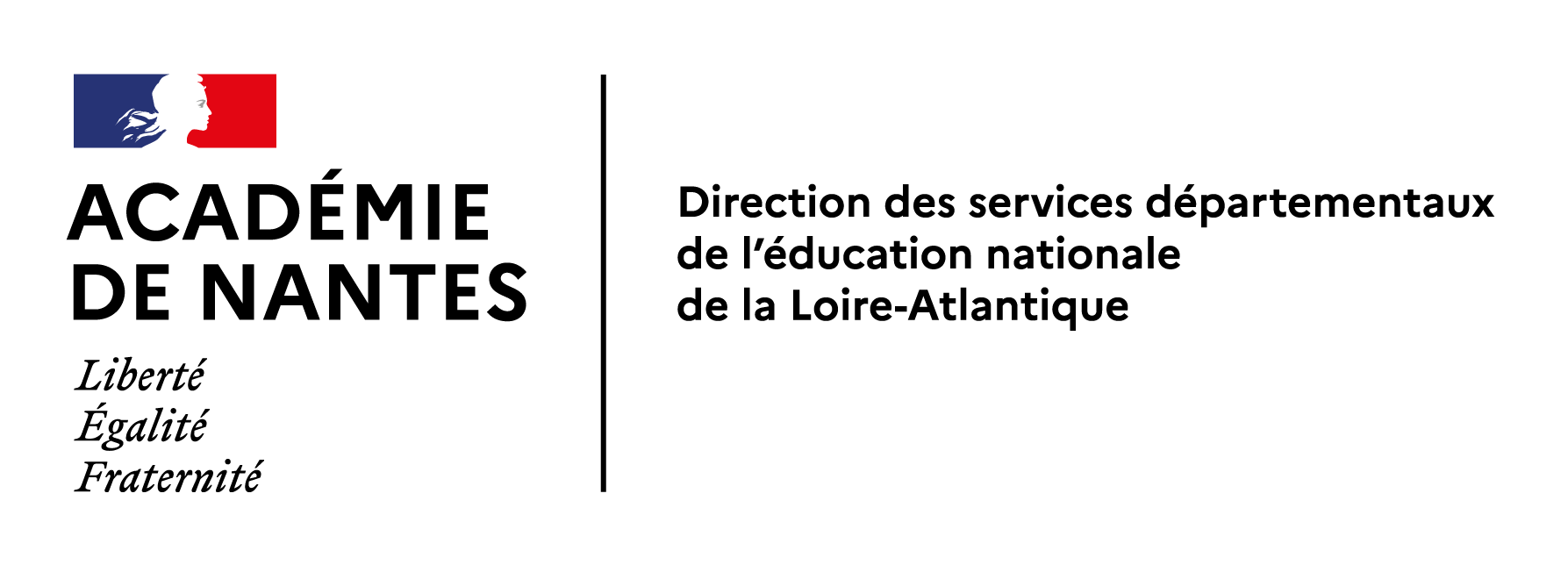 POSTES A PROFIL VACANTS AU 1ER SEPTEMBRE 2023Chargés de mission ou formateurN° du posteLibellé des postesCirconscriptionsChargés de mission ou formateur2023.01Formateur circonscription BOUGUENAISFormateur circonscription COUERON-SAVENAYFormateur circonscription GUERANDE-HERBIGNACFormateur circonscription ORVAULT NORT-SUR-EDREFormateur circonscription SAINT-PHILBERT-DE-GRAND-LIEUFormateur circonscription SAINT-SEBASTIEN-SUR-LOIRE Circonscription BouguenaisCirconscription Couëron-SavenayCirconscription Guérande-HerbignacCirconscription Orvault Nort-sur-ErdreCirconscription Saint-Philbert-De-Grand-LieuCirconscription Saint-Sébastien-Sur-LoireLibellé du posteN° du posteSecteursCirconscriptionsCoordonnateurs REP/REP+2023.02REP + Collège Rosa Parks NANTES (0,50 ETP) Circonscription Nantes IVLibellé du posteN° du posteSecteursCirconscriptionsCPD2023.03MathématiquesCirconscription PontchâteauCPD2023.04Numérique EducatifDSDENLibellé du posteN° du posteCirconscriptionsCPC 2023.05Circonscription ANCENISCirconscription BLAIN-NOZAY – 2 postesCirconscription BOUGUENAISCirconscription CHATEAUBRIANTCirconscription NANTES I – 2 postes Circonscription PONTCHATEAUCirconscription SAINT-BREVIN-LES-PINSCirconscription SAINT HERBLAINCirconscription SAINT-NAZAIRE OUEST – 2 postes Circonscription SAINT-NAZAIRE ESTCPC 2023.05 bisCP Mission PréélémentaireCirconscription Mission PréélémentaireCPC 2023.05 terCP EAC Education Artistique et Culturelle2 postesCirconscription IENALibellé du posteN° du posteEcolesCirconscriptionsEnseignant référent aux usages numériques (ERUN)2023.06Circonscription St Herblain (50%) et Orvault Nort-sur-Edre (50%)Circonscription St Herblain et Orvault Nort-sur-EdreLibellé du posteN° du posteEcolesCirconscriptionsDirection REP+2023.07EPPU Baut NANTESEMPU Albert Camus ST NAZAIREEEPU Andrée Chedid ST NAZAIRECirconscription Nantes ICirconscription Saint-Nazaire OuestCirconscription Saint-Nazaire OuestLibellé du posteN° du posteEcolesCirconscriptionsDirection Décharge Totale2023.08EEPU Charlie Chaplin PONTCHATEAU EPPU Claire Doré Graslin GORGESEEPU Ledru-Rollin NANTESEEPU Fraternité NANTESEEPU Alexandre Vincent TREILLIERESEPPU Pierre et Marie Curie CORDEMAISEEPU La Sensive SAINT-HERBLAINCirconscription PontchâteauCirconscription ValletCirconscription Saint-Sébastien-sur-LoireCirconscription Nantes IIICirconscription Orvault-Nort-sur-EdreCirconscription Couëron-SavenayCirconscription Saint-HerblainLibellé du posteN° du posteCollèges de rattachementCirconscriptionEnseignant Référent ASH2023.09Collège René Guy Cadou ST BREVIN LES PINSCollège Salvador Allende REZECollège Jean Mermoz NOZAYCollège Rosa Parks NANTESCollège La Durantière NANTESCirconscription ASHLibellé du posteN° du posteEcoleCirconscriptionProfesseur relais pour les enfants de familles itinérantes ou de voyageurs (EFIV)2023.10EEPU Madame de Sévigné ANCENISCirconscription AncenisLibellé du posteN° du posteEcoleCirconscriptionEnseignant itinérant allophone 1er degré 2023.112023.11 bisEEPU Alexandre Bernard ANCENISEEPU Urbain le Verrier NANTESCirconscription AncenisCirconscription Nantes IIASHN° du posteLibellé des postesCirconscriptionASH2023.12Coordonnateur CDOCirconscription ASHASH2023.13EREA La Rivière Circonscription ASHASH2023.14CHS Blain Circonscription ASHASH2023.15Centre hospitalier Georges Daumézon SHIP Unité MUSE BOUGUENAISCirconscription ASHASH2023.16ULIS TSA EEPU La Chauvinière NANTESCirconscription ASHASH2023.17ULIS ITEP EEPU Lamartine ST NAZAIRECirconscription ASHASH2023.18ULIS TFM EPPU Ernest Renan ST NAZAIRECirconscription ASHASH2023.19ULIS ITEP Collège Jacques Brel GUERANDECirconscription ASHASH2023.20ULIS TFM Collège Anita Conti ST NAZAIRECirconscription ASHASH2023.21ULIS ITEP TFC Collège Jean Mounès PORNICCirconscription ASHASH2023.22CEF Centre Educatif Fermé de Saint-NazaireCirconscription ASH